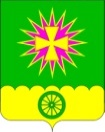 АДМИНИСТРАЦИЯ Нововеличковского сельского поселения Динского района ПОСТАНОВЛЕНИЕот 12.05.2021								                № 125станица НововеличковскаяОб утверждении Порядка размещения сведений об источниках получения средств, за счет которых совершены сделки (совершена сделка) по приобретению земельного участка, другого объекта недвижимого имущества, транспортного средства, ценных бумаг (долей участия, паев в уставных (складочных) капиталах организаций), цифровых финансовых активов, цифровой валюты, предоставленных должностными лицами администрации Нововеличковского сельского поселения Динского района, в информационно-телекоммуникационной сети «Интернет» на официальном сайте Нововеличковского сельского поселения Динского района и предоставления для опубликования средствам массовой информацииВ соответствии с Федеральным законом от 2 марта 2007 года № 25-ФЗ "О муниципальной службе в Российской Федерации", Федеральным законом от 25 декабря 2008 года № 273-ФЗ "О противодействии коррупции", Федеральным законом от 3 декабря 2012 года № 230-ФЗ "О контроле за соответствием расходов лиц, замещающих государственные должности, и иных лиц их доходам", Уставом Нововеличковского сельского поселения Динского района       п о с т а н о в л я ю:1. Утвердить Порядок размещения сведений об источниках получения средств, за счет которых совершены сделки (совершена сделка) по приобретению земельного участка, другого объекта недвижимого имущества, транспортного средства, ценных бумаг (долей участия, паев в уставных (складочных) капиталах организаций), цифровых финансовых активов, цифровой валюты, предоставленных должностными лицами администрации Нововеличковского сельского поселения Динского района, в информационно-телекоммуникационной сети «Интернет» на официальном сайте Нововеличковского сельского поселения Динского района и предоставления для опубликования средствам массовой информации (приложение). 22. Отделу по общим и правовым вопросам администрации Нововеличковского сельского поселения (Калитка) обнародовать настоящее постановление в установленном порядке и разместить на официальном сайте администрации Нововеличковского сельского поселения Динского района в сети «Интернет».3. Контроль за выполнением настоящего постановления возложить на заместителя главы администрации Нововеличковского сельского поселения Динского района Л.В. Кравченко.4. Постановление вступает в силу после его официального обнародования.Глава Нововеличковскогосельского поселения Динского района                                                                                          Г.М.КоваПРИЛОЖЕНИЕУТВЕРЖДЕНОпостановлением администрацииНововеличковского сельскогопоселения Динского районаот 12.05.2021 г. № 125Порядок размещения сведений об источниках получения средств, за счет которых совершены сделки (совершена сделка) по приобретению земельного участка, другого объекта недвижимого имущества, транспортного средства, ценных бумаг (долей участия, паев в уставных (складочных) капиталах организаций), цифровых финансовых активов, цифровой валюты, предоставленных должностными лицами администрации Нововеличковского сельского поселения Динского района, в информационно-телекоммуникационной сети «Интернет» на официальном сайте Нововеличковского сельского поселения Динского района и предоставления для опубликования средствам массовой информации1. Настоящим Порядком устанавливаются правила размещения сведений об источниках получения средств, за счет которых совершены сделки (совершена сделка) по приобретению земельного участка, другого объекта недвижимого имущества, транспортного средства, ценных бумаг (долей участия, паев в уставных (складочных) капиталах организаций), цифровых финансовых активов, цифровой валюты, если общая сумма таких сделок (сумма такой сделки) превышает общий доход должностного лица администрации Нововеличковского сельского поселения Динского района и его супруги (супруга) за три последних года, предшествующих отчетному периоду, в информационно-телекоммуникационной сети Интернет на официальном сайте (далее - официальный сайт), и предоставления этих сведений общероссийским средствам массовой информации (далее - ОСМИ) для опубликования.2. На официальном сайте Нововеличковского сельского поселения Динского района размещаются и ОСМИ предоставляются для опубликования сведения об источниках получения средств, за счет которых совершены сделки (совершена сделка) по приобретению земельного участка, другого объекта недвижимого имущества, транспортного средства, ценных бумаг (долей участия, паев в уставных (складочных) капиталах организаций), цифровых финансовых активов, цифровой валюты, если общая сумма таких сделок (сумма такой сделки) превышает общий доход указанного лица и его супруги (супруга) за три последних года, предшествующих отчетному периоду (далее - сведения о расходах):а) предмет сделки (объект недвижимости с указанием вида, площади и страны расположения; транспортное средство с указанием вида и марки;ценные бумаги (доли участия, паи в уставных (складочных) капиталах организаций) с указанием вида и доли участия (общего количества), цифровые финансовые активы, цифровая валюта;б) сумма заявленной сделки;в) источники получения средств, за счет которых совершена сделка.3. Сведения о расходах размещаются на официальном сайте Нововеличковского сельского поселения Динского района и предоставляются ОСМИ по форме, согласно приложению к настоящему Порядку.4. В размещаемых на официальном сайте и предоставляемых ОСМИ сведениях о расходах запрещается указывать:а) иные сведения (кроме указанных в пункте 2 настоящего Порядка) о доходах должностного лица, его супруги (супруга) и несовершеннолетних детей, об имуществе, принадлежащем на праве собственности названным лицам, и об их обязательствах имущественного характера;б) персональные данные супруги (супруга), детей и иных членов семьи должностного лица;в) данные, позволяющие определить место жительства, почтовый адрес, телефон и иные индивидуальные средства коммуникации должностного лица, его супруги (супруга), детей и иных членов семьи;г) данные, позволяющие определить местонахождение объектов недвижимого имущества, принадлежащих должностному лицу, его супруге (супругу), детям, иным членам семьи на праве собственности или находящихся в их пользовании;д) информацию, отнесенную к государственной тайне или являющуюся конфиденциальной.5. Сведения о расходах, указанные в пункте 2 настоящего Порядка, за весь период исполнения должностным лицом муниципальной должности находятся на официальном сайте и дополняются (в случае наличия оснований) в течение 14 рабочих дней со дня истечения срока, установленного для их подачи.6. Размещение на официальном сайте сведений о расходах, указанных в пункте 2 настоящего Порядка, представленных должностным лицом, обеспечивается должностным лицом администрации Нововеличковского сельского поселения Динского района, ответственным за кадровую работу.7. Должностное лицо администрации Нововеличковского сельского поселения Динского района, ответственное за кадровую работу:1) в течение трёх рабочих дней со дня поступления запроса от ОСМИ сообщает о нём должностному лицу, в отношении которого поступил запрос;2) в течение семи рабочих дней со дня поступления запроса от ОСМИ обеспечивает предоставление ему сведений о расходах, указанных в пункте 2 настоящего Порядка, в том случае, если запрашиваемые сведения отсутствуют на официальном сайте администрации Нововеличковского сельского поселения Динского района.Начальник отдела по общим И правовым вопросам                                                               О.Ю.КалиткаСВЕДЕНИЯоб источниках получения средств, за счет которых совершены сделки (совершена сделка) по приобретению земельного участка, другого объекта недвижимого имущества, транспортного средства, ценных бумаг (долей участия, паев в уставных (складочных) капиталах организаций), цифровых финансовых активов, цифровой валюты, предоставленных должностными лицами администрации Нововеличковского сельского поселения Динского района, в информационно-телекоммуникационной сети «Интернет» на официальном сайте Нововеличковского сельского поселения Динского района и предоставления для опубликования средствам массовой информации за период с 01 января по 31 декабря 20___ годаПРИЛОЖЕНИЕк Порядку размещения сведений об источниках получения средств, за счет которых совершены сделки (совершена сделка) по приобретению земельного участка, другого объекта недвижимого имущества, транспортного средства, ценных бумаг (долей участия, паев в уставных (складочных) капиталах организаций), цифровых финансовых активов, цифровой валюты, предоставленных должностными лицами администрации Нововеличковского сельского поселения Динского района, в информационно-телекоммуникационной сети «Интернет» на официальном сайте Нововеличковского сельского поселения Динского района и предоставления для опубликования средствам массовой информации№п/пФамилия, имя, отчество должностного лицаПредмет сделки, Предмет сделки, Предмет сделки, Предмет сделки, Предмет сделки, Предмет сделки, Сумма сделки (руб.)Сведения об источниках получения средств, за счет которых совершена сделка№п/пФамилия, имя, отчество должностного лицаземельный участок, его площадь (кв. м), страна расположенияиное недвижимое имущество, его площадь (кв. м), страна расположениятранспорт-ные средства (вид, марка)ценные бумаги акции, доли участия, паи в уставных (складочных) капиталах организаций, вид и доля участия (общее количество)цифровые финансовые активыцифровая валютаСумма сделки (руб.)Сведения об источниках получения средств, за счет которых совершена сделка1.Супруг (супруга)2.